НАРУЧИЛАЦКЛИНИЧКИ  ЦЕНТАР ВОЈВОДИНЕул. Хајдук Вељкова бр. 1, Нови Сад(www.kcv.rs)ОБАВЕШТЕЊЕ О ЗАКЉУЧЕНОМ УГОВОРУ У  ПОСТУПКУ ЈАВНЕ НАБАВКЕ БРОЈ 241-15-М Врста наручиоца: ЗДРАВСТВОВрста предмета: Опис предмета набавке, назив и ознака из општег речника набавке: Набавка сонди по Blakemoru за потребе Ургентног центра Клиничког Центра Војводине 33140000 – медицински потрошни материјалУговорена вредност: без ПДВ-а 94.000,00 динара, односно 103.400,00 динара са ПДВ-омКритеријум за доделу уговора: Економски најповољније понудеБрој примљених понуда:2Понуђена цена: Највиша: 112.800,00  динараНајнижа: 94.000,00   динараПонуђена цена код прихваљивих понуда:Највиша: 112.800,00 динара Најнижа:  94.000,00 динараДатум доношења одлуке о додели уговора: 09.12.2015.Датум закључења уговора: 30.12.2015.Основни подаци о добављачу:„Magna pharmacia“ д.о.о., Милутина Милановића 7б, БеоградПериод важења уговора: До дана у којем добављач у целости испоручи наручиоцу добро.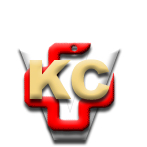 КЛИНИЧКИ ЦЕНТАР ВОЈВОДИНЕ21000 Нови Сад, Хајдук Вељка 1, Србија,телефон: + 381 21 487 22 05; 487 22 17; фаx : + 381 21 487 22 04; 487 22 16www.kcv.rs, e-mail: uprava@kcv.rs, ПИБ:101696893